Инструкции по регистрации участников Конкурсного отбора на информационной платформе «Реактор»Краткое содержание:Нажать кнопку «Регистрация» на главной странице.Заполнить анкету.Нажать кнопку «Зарегистрироваться».Подробное описание:Чтобы перейти к регистрации, необходимо нажать кнопку «Войти» 
или «Регистрация» на главной странице (Рис. 1) и заполнить форму (Рис. 2).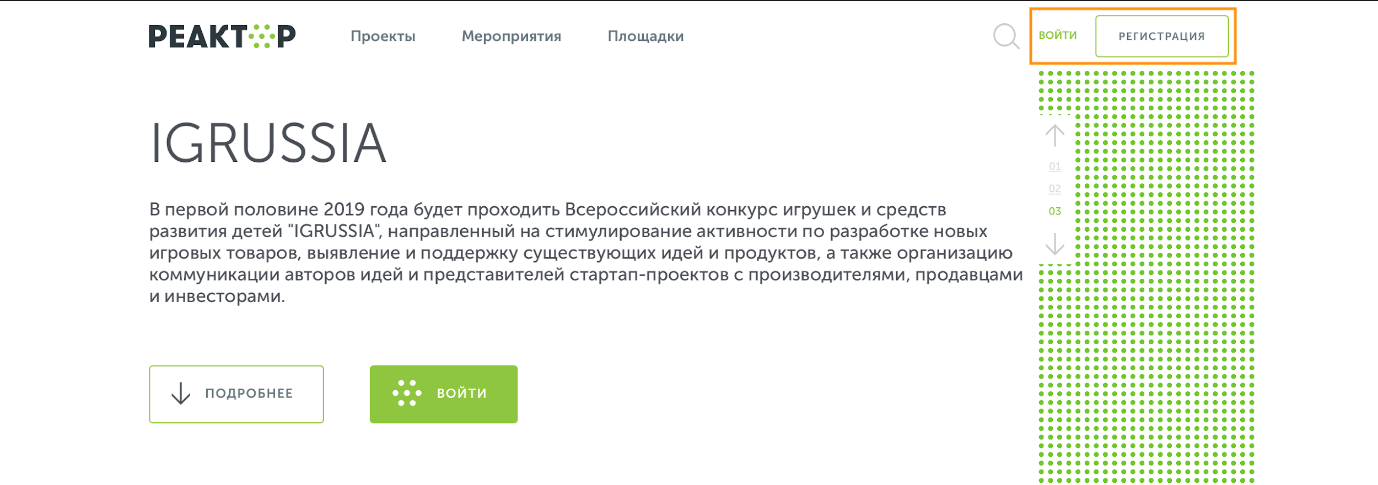 Рис. 1. Главная страница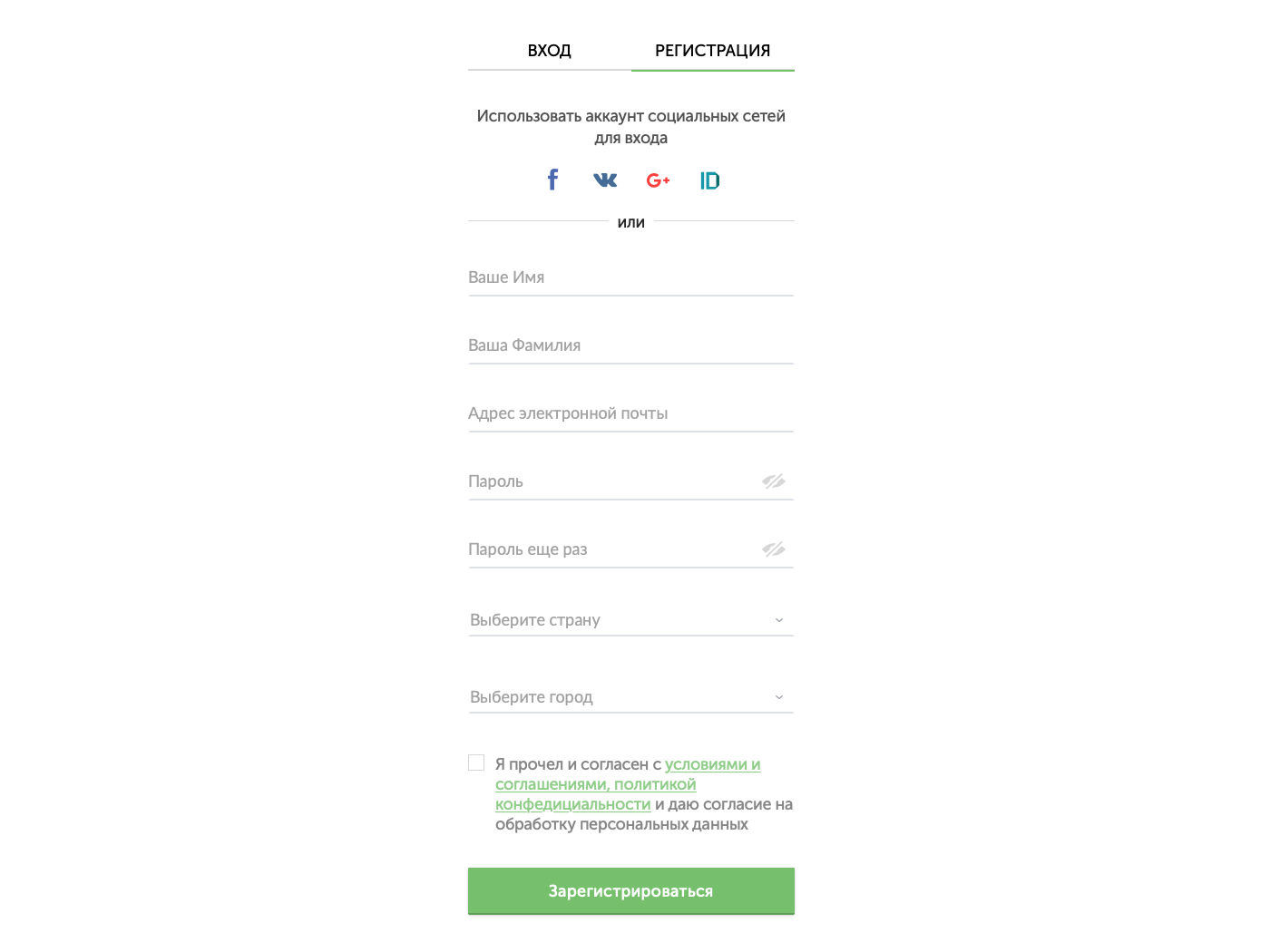 Рис. 2. Форма регистрацииДля регистрации нового пользователя необходимо заполнить все поля (Рис. 2), поставить галочку согласия с условиями и нажать кнопку «Зарегистрироваться». Далее на почту регистрируемого придет письмо с подтверждением аккаунта. Необходимо перейти по ссылке в письме и подтвердить регистрацию.